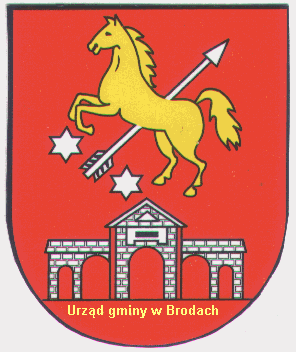  GMINA BRODYRynek 2,   68-343 Brody,   tel. 68 3712155,   fax. 68 3712015,   REGON: 970770570,  NIP: 9282083070,  bip.brody.plUMOWA NR.271.4.2018zawarta w dniu ………………………………….r. w Brodach  pomiędzy:Gminą Brody, 68-343 Brody ul. Rynek 2, NIP 928 20 83 070, REGON: 97077570reprezentowaną przez……………………………………………………………………………………………………….zwaną dalej „Zamawiającym”a …………………………………………………………………………………………………………., wpisaną do Krajowego Rejestru Przedsiębiorców prowadzonego przez Krajowy Rejestr Sądowy NR…………………………… – kapitał zakładowy …………………………. wpłacony – dotyczy spółek NIP: ………………………, REGON: ……………………….,reprezentowaną przez: …………………………………………………………………………….zwaną dalej „Wykonawcą”,o następującej treści:§ 11. Zamawiający powierza, a Wykonawca zobowiązuje się do wykonywania na rzeczZamawiającego a) dowóz uczniów wraz z odwiezieniem do szkoły podstawowej i przedszkola w Brodach w formie zakupu biletów miesięcznych w okresie od 02.01.2019 r. do 31.12.2019 r.b)  wynajem kierowcy do obsługi autobusu gminnego.2. Zamówienie będzie wykonywane w terminie: od dnia 2 stycznia 2019r. do 31 grudnia 2019r. w dni nauki szkolnej .3. Wykonawca zobowiązany będzie do świadczenia usługi zgodnie z rozkładem jazdy  i wykazem uczniów przekazanych przez Dyrektora Zespołu Szkolno – Przedszkolnego w Brodach.4. Zamawiający zastrzega sobie możliwość zmiany ustalonego rozkładu jazdy autobusów oraz rozszerzenia lub zmniejszenia tras, wynikającego ze zmian, których nie był wstanie przewiedzieć na etapie podpisania umowy oraz zmiany liczby uczniów na bilety miesięczne.5. Zamawiający dokonuje zapłaty za rzeczywistą liczbę wydanych biletów. 6. Wykonawca jest zobowiązany do dowożenia uczniów pojazdami sprawnymi technicznie, dopuszczonymi do ruchu według przepisów o ruchu pasażerskim i oznakowanymi stosownie do charakteru świadczonych przewozów. Zamawiający ma prawo w każdym czasie nie wyrazić zgodny na świadczenie usług przez Wykonawcę, jeżeli stan pojazdu lub stan kierowcy budzą uzasadnione wątpliwości.7. Wymagania dotyczące pojazdów i kierowców:−Wykonawca zapewni co najmniej 2 pojazdy z których każdy powinien posiadać, co najmniej 44 miejsca siedzące dla pasażerów,−Usługa będzie świadczona przy użyciu w pełni sprawnych pojazdów samochodowych,dopuszczonych do ruchu,  zapewniających transport z miejscami siedzącymi dla dzieci oraz opiekuna. Pojazdy powinny posiadać dowód rejestracyjny z ważnym badaniem technicznym, opłaconą polisą ubezpieczenia OC oraz NNW od następstw nieszczęśliwych wypadków dla kierowcy i wszystkich pasażerów. Pojazdy przewożące dzieci powinny być oznakowane zgodnie z obowiązującymi przepisami prawa.−Wykonawca zapewni co najmniej 2 kierowców posiadających odpowiednie uprawnienia i doświadczenie do kierowania pojazdami.8. Do realizacji w/w przewozów Wykonawca powinien przekazać takie środki transportu, aby w czasie jazdy zapewnić uczniom miejsca siedzące zgodnie z obowiązującymi przepisami.9. Wykonawca ma obowiązek zapewnienia:a) bezpieczeństwa, punktualności i bezawaryjności w ramach przedmiotu zamówienia,b) w przypadku awarii środka transportu, zastępczego środka transportu o nie gorszym standardzie z uwzględnieniem obowiązujących przepisów prawnych oraz kryteriów określonych w SIWZ przez Zamawiającego.10. Realizacja przedmiotu zamówienia musi być wykonywana zgodnie z obowiązującym prawem krajowym, posiadanie wszystkich wymaganych prawem ubezpieczeń i uprawnień, gwarantowanie bezpieczeństwa osób i mienia podczas wykonywania przewozu osób.11. Wykonawca ponosi wyłączną odpowiedzialność za szkody Zamawiającego lub osób trzecich, w tym przewożonych uczniów powstałe w związku z realizacją zamówienia.12. Pojazdy wykorzystywane przez Wykonawcę muszą posiadać ubezpieczenie OC i NW oraz aktualny przegląd techniczny. Zamawiający ma prawo na każdym etapie wykonywania umowy zweryfikować ww. okoliczności. W przypadku wystąpienia braku ubezpieczenia pojazdu w tym zakresie lub jego aktualnego przeglądu technicznego w trakcie realizacji Umowy, Wykonawca jest zobowiązany do powstrzymania się ze świadczeniem usługi za pomocą danego pojazdu i niezwłocznego ich uzyskania, lub podstawienia innego zastępczego pojazdu, spełniającego powyższe wymagania. W przypadku gdy Wykonawca nie zapewni pojazdu zastępczego spełniającego wymagania w powyższym zakresie w ciągu 1 h od wezwania, Zamawiający może powierzyć wykonywanie umowy w danym przypadku podmiotowi trzeciemu na koszt i ryzyko Wykonawcy.Braki te mogą ponadto stanowić podstawę do odstąpienia od Umowy.§ 21. Wykonawca zapewnia Zamawiającego, że przedmiot niniejszej umowy będzie wykonywał z należytą starannością, na podstawie przepisów ustawy z dnia 6 września 2001 r. o transporcie drogowym (t.j. Dz.U. z 2017r., poz. 2200 ze zm.) wraz z przepisami wykonawczymi oraz z uwzględnieniem profesjonalnego charakteru świadczonych przez siebie usług.2. Wykonawca oświadcza, że znane są mu przepisy dotyczące bezpieczeństwa obowiązujące przy realizacji przedmiotu niniejszej umowy i będzie się do nich stosował. W szczególności dotyczy to zasad bezpieczeństwa obowiązujących w ruchu drogowym.3. Wykonawca oświadcza, iż posiada licencję na wykonywanie przewozów osób, nr …………………, wydaną przez …………………………….., ważną do dnia ………………….r. Kopia przedmiotowej licencji stanowi załącznik nr 1 do niniejszej umowy.4. Wykonawca oświadcza, iż każdorazowy kierowca wykonujący przedmiot umowy będzie posiadał stosowne uprawnienia do prowadzenia danego rodzaju pojazdów. Kierowca ma obowiązek posiadać ważny dokument prawa jazdy przy sobie w każdym czasie.5. Wykonawca oświadcza, iż każdorazowy kierowca środka transportowego będzie trzeźwy, a jego stan psychofizyczny będzie umożliwiał mu należyte wykonanie przedmiotu niniejszej umowy.6. W przypadku naruszenia wymogów określonych w ust. 4 lub 5, Wykonawca jest zobowiązany powstrzymać się ze świadczeniem usługi i niezwłocznie zapewnić kierowcę spełniającego określone wymagania.7. Wykonawca ponosi pełną odpowiedzialność na zasadach ogólnych za wszelkie szkody wyrządzone Zamawiającemu lub przewożonym osobom w związku z niewykonaniem lub nienależytym wykonaniem postanowień niniejszej umowy, w ich pełnej wysokości.8. Wykonawca ponosi wobec osób trzecich pełną odpowiedzialność za swoje działania i zaniechania związane bezpośrednio lub pośrednio z zakresem przedmiotowym niniejszej umowy, tj. w zakresie odpowiedzialności cywilnej, zawodowej, karnej.9. Wyklucza się jakąkolwiek odpowiedzialność Zamawiającego wobec osób trzecich za zaniechania lub działania Wykonawcy sprzeczne z postanowieniami niniejszej umowy oraz wyłącza się odpowiedzialność Zamawiającego za jego zobowiązania finansowe wobec osób trzecich, powstałe w związku z wykonywaniem przez Wykonawcę przedmiotu niniejszej umowy.10. Zamawiający nie ponosi odpowiedzialności za szkody powstałe w mieniu i osobie Wykonawcy oraz osób, które w jego imieniu lub na jego rzecz, wykonują przedmiot niniejszej umowy.11. Wykonawca ponosi pełną odpowiedzialność określoną w niniejszej umowie za działania swoich pracowników lub współpracowników, jak za swoje własne.§ 31. Za wykonanie przedmiotu umowy Zamawiający zapłaci Wykonawcy wynagrodzenie w maksymalnejłącznej wysokości …………………….. zł brutto (słownie ………………)  za bilety miesięczne i ……………… zł brutto (słownie: ………………….)   za wynajem kierowcy, z tym zastrzeżeniem, że Zamawiający zapłaci Wykonawcy wynagrodzenie wyłącznie za rzeczywistą ilość wydanych przez Wykonawcę biletów miesięcznych według ceny wskazanej w ofercie.2. Zapłata wynagrodzenia za wykonanie przedmiotu umowy nastąpi na podstawie prawidłowo wystawionych przez Wykonawcę faktur miesięcznych. 3. Płatność wynagrodzenia zostanie dokonana przelewem na wskazany przez Wykonawcę na fakturze VAT numer konta bankowego.4. Zapłata wynagrodzenia za określoną część przedmiotu niniejszej umowy nastąpi w terminie 30 dni od daty doręczenia Zamawiającemu prawidłowo wystawionej faktury miesięcznej.§ 41. W przypadku opóźnienia Wykonawcy w podstawieniu środka transportowego zgodnie z rozkładem jazdy Zamawiającego, przekraczającego 20 minut, Wykonawca zapłaci na rzecz Zamawiającego każdorazowo karę umowną w kwocie 500 zł za każde opóźnienie.2. Za odstąpienie przez Zamawiającego od Umowy z przyczyn leżących po stronie Wykonawcy, Wykonawca zapłaci Zamawiającemu karę umowną w wysokości 5% maksymalnego wynagrodzenia umownego brutto Wykonawcy, o którym mowa w § 3 ust. 1 niniejszej Umowy.3. Wykonawca wyraża zgodę na potrącenie kar umownych z przysługującego mu od Zamawiającego wynagrodzenia.§ 51. W razie zaistnienia istotnej zmiany okoliczności powodującej, że wykonanie umowy nie leży w interesie publicznym, czego nie można było przewidzieć w chwili zawarcia umowy, lub dalsze wykonywanie umowy może zagrozić istotnemu interesowi bezpieczeństwa państwa lub bezpieczeństwu publicznemu, Zamawiający może odstąpić od umowy w terminie 30 dni od dnia powzięcia wiadomości o tych okolicznościach.2. W przypadku, o którym mowa w ust. 1, Wykonawca może żądać wyłącznie wynagrodzenia należnego z tytułu wykonania części umowy.3. Zamawiającemu przysługuje prawo odstąpienia od umowy w całości lub w części, z przyczyn leżących po stronie Wykonawcy gdy:1) Wykonawca podstawi do wykonania umowy pojazd niespełniający wymagań określonych w § 1 ust. 12,2) zapewniony przez Wykonawcę kierowca pojazdu będzie nietrzeźwy,§ 61. Stosownie do art. 29 ust. 3a ustawy Prawo zamówień publicznych Wykonawca oświadcza, że wszystkie osoby wykonujące czynności w zakresie realizacji zamówienia (tj. osoby oddelegowane do wykonywania zamówienia przez Wykonawcę, Podwykonawców i dalszych Podwykonawców), których zakres został przez Zamawiającego określony w SIWZ i których wykonanie polega na wykonywaniu pracy w sposób określony w art. 22 § 1 ustawy z dnia 26 czerwca 1974 r. – Kodeks pracy, będą zatrudnione na umowę o pracę.2. Wykonawca w terminie 10 dni od dnia podpisania umowy będzie zobowiązany do przedstawienia Zamawiającemu danych osób, o których mowa w §7 ust. 1 (imię i nazwisko oraz stanowisko pracy) w formie wykazu.3. W przypadku zmiany osób oddelegowanych do wykonywania zamówienia przez Wykonawcę, Podwykonawców i dalszych podwykonawców, Wykonawca jest zobowiązany do zmiany wykazu, o którym mowa w §7 ust. 2, w terminie 5 dni od zaistnienia zmiany. Zmiana wykazu następuje poprzez złożenie przez wykonawcę nowego wykazu zawierającego aktualne dane dot. osób, o których mowa w zadaniu powyżej. Zmiana wykazu nie wymaga zawarcia przez Strony aneksu do umowy.4. Zamawiający zastrzega sobie prawo przeprowadzenia kontroli na miejscu wykonywania zamówienia w celu weryfikacji, czy osoby wykonujące czynności przy realizacji zamówienia są osobami wskazanymi przez Wykonawcę. Osoby oddelegowane do wykonywania zamówienia przez Wykonawcę, Podwykonawców i dalszych Podwykonawców są zobowiązane podać imię i nazwisko podczas kontroli przeprowadzonej przez Zamawiającego. W razie odmowy podania danych umożliwiających identyfikację osób wykonujących usługi, wzywa Wykonawcę do złożenia pisemnego oświadczenia wskazującego dane osób, które odmówiły podania imienia i nazwiska podczas kontroli Zamawiającego.5. Zamawiającemu przysługuje prawo naliczenia Wykonawcy kar umownych z tytułu:1) Nie złożenia w przewidzianym terminie wykazu, o którym mowa w § 7 ust. 2 – w wysokości 1.000,00 zł (kara może być nakładana po raz kolejny, jeżeli Wykonawca pomimo wezwania ze strony Zamawiającego nadal nie przedkłada wykazu);2) Nie złożenia w przewidzianym terminie nowego wykazu, o którym mowa w § 7 ust. 3 – w wysokości 1.000,00 zł (kara może być nakładana po raz kolejny, jeżeli Wykonawca pomimo wezwania ze strony Zamawiającego nadal nie przedkłada wykazu);3) Oddelegowania do wykonywania prac wskazanych w § 7 ust. 1 osób nie zatrudnionych na podstawie umowy o pracę – w wysokości 500 zł za każdy stwierdzony przypadek (kara może być nakładana po raz kolejny w odniesieniu do tej samej osoby, jeżeli Zamawiającemu podczas następnej kontroli stwierdzi, że nadal nie jest ona zatrudniona na umowę o pracę);.§ 71. Wykonawca nie może przenieść praw i obowiązków wynikających z Umowy na inny podmiot.2. Wykonawcy bez zgody Zamawiającego nie wolno dokonać cesji przysługujących mu wobec Zamawiającego wierzytelności.3. Wszelkie zmiany Umowy wymagają formy pisemnej pod rygorem nieważności,z zastrzeżeniem § 6.4. Sądem właściwym do rozstrzygania sporów wynikłych na tle stosowania niniejszej Umowy jest sąd powszechny właściwy dla siedziby Zamawiającego.5. W okresie trwania niniejszej Umowy strony są zobowiązane informować się nawzajem na piśmie o każdej zmianie adresu swojego zamieszkania lub siedziby. W razie zaniedbania tego obowiązku korespondencję wysłaną na uprzednio wskazany adres listem poleconym za potwierdzeniem odbioru i nieodebraną, uważa się za doręczoną.6. Niniejszą Umowę sporządzono w trzech jednobrzmiących egzemplarzach, dwa dla Zamawiającego i jeden dla Wykonawcy. Załączniki do umowy stanowią jej integralną część.Zamawiający                                                                                Wykonawca________________________                                  ________________________Załączniki:1. Kopia licencji na wykonywanie przewozu osób.